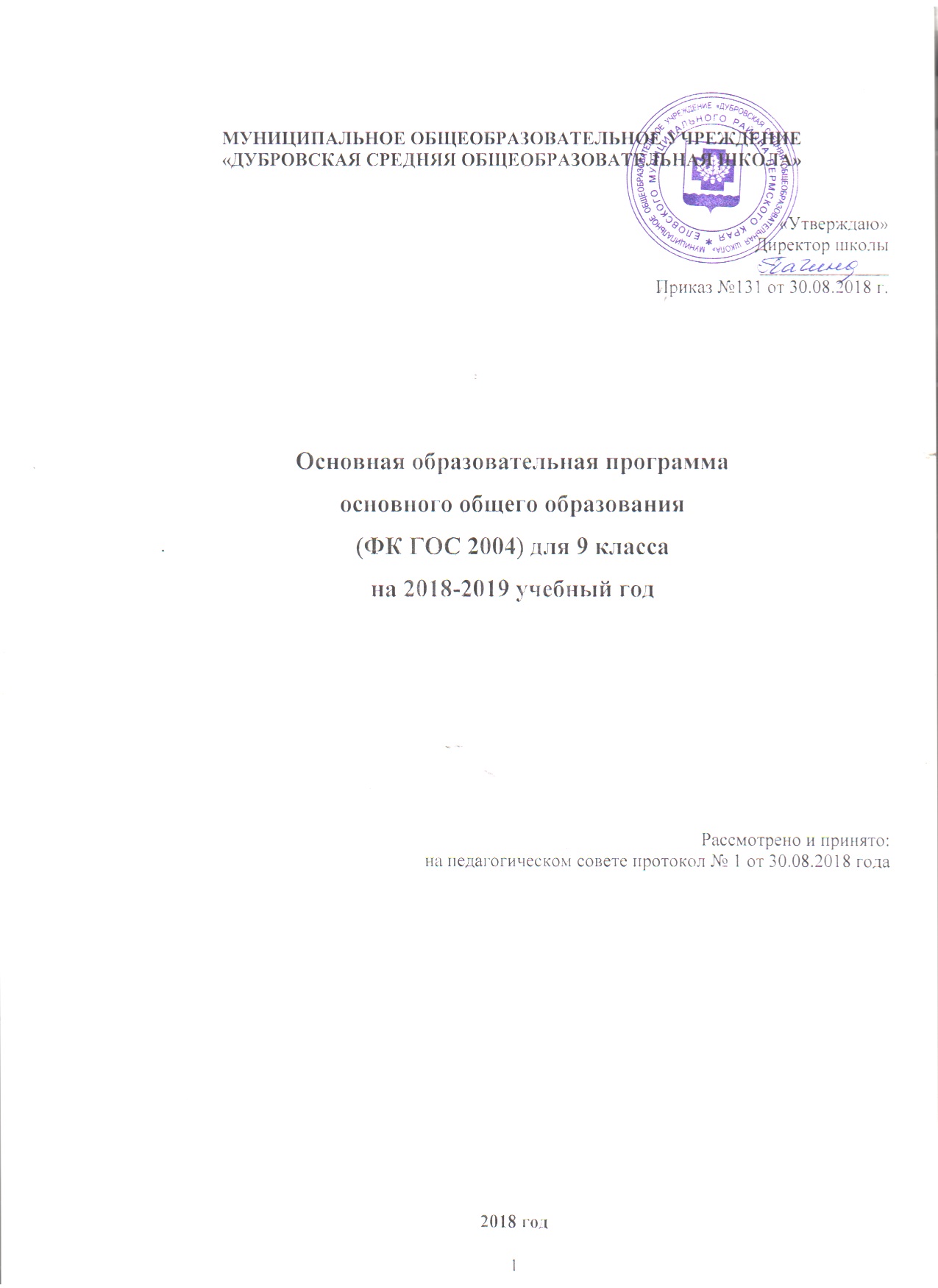 СодержаниеПояснительная записка  ----------------------------------------------------------------------- 3Учебный план (9 класс)------------------------------------------------------------------------ 5Годовой календарный учебный график--------------------------------------------------- 10 Содержание  образования------------------------------------------------------------------- 12      4.1. Программы учебных предметов------------------------------------------------------- 12      4.2. Программа воспитания и социализации обучающихся--------------------------- 13Результаты освоения предметного содержания основного общего образования- 15Способы и формы оценивания результатов освоения предметного содержания основного общего образования-------------------------------------------------------------- 16Педагогические технологии, обеспечивающие реализацию образовательной программы----------------------------------------------------------------------------------------18Система условий реализации основной образовательной программы основного общего образования---------------------------------------------------------------------------- 20       8.1.Кадровые условия реализации основной образовательной программы основного общего образования------------------------------------------------ ---------------------------------20       8.2.Психолого-педагогические условия реализации основной образовательной программы основного общего образования--------------------------------------------------- 21       8.3. Финансовое обеспечение реализации основной образовательной программы основного общего образования------------------------------------------------------------  ----- 21       8.4. Материально-технические условия реализации основной образовательной программы---------------------------------------------------------------------------------------------22Образцы контрольно-измерительных  материалов для оценки результатов выполнения  ООП------------------------------------------------------------------------------ --22Мониторинг реализации основной образовательной программы основного общего образования-----------------------------------------------------------------------------------------22Пояснительная запискаСогласно статье 2 п.9 Федерального закона № 273-ФЗ от 29.12.2012 «Об образовании в РФ» - «Образовательная программа - комплекс основных характеристик образования,  организационно-педагогических условий и в случаях, предусмотренных настоящим Федеральным законом, форм аттестации, который представлен в виде учебного плана, календарного учебного графика, рабочих программ учебных предметов, курсов, дисциплин (модулей), иных компонентов, а также оценочных и методических материалов».Образовательная программа является основополагающим рабочим документом МОУ «Дубровская СОШ» и сформирована, исходя из положений Федерального закона № 273-ФЗ от 29.12.2012 «Об образовании в РФ» (ст. 28 п.3 поясняется, что разработка и утверждение образовательных программ образовательной организации относится к компетенции образовательной организации).              МОУ «Дубровская СОШ» - это учреждение, основная цель которого проектирование и создание педагогических условий для достижения учащимися  общеобразовательной школы планируемых  личностных результатов, которые дадут им возможность не бояться развивать свои способности, пробовать свои силы в новых сферах деятельности, чувствовать себя успешными, полезными, способными и привлекательными. В реализации данной цели активно задействованы все участники образовательного процесса: педагоги, родители, социальные партнёры и сами обучающиеся.             ОП ООО по ФК ГОС предназначена всем заинтересованным сторонам и направлена на удовлетворение потребностей в качественном образовании на основе совместного согласования позиций по решению актуальных образовательных проблем: родителям для информирования о целях, содержании, организации, предполагаемых результатах деятельности школы по достижению каждым обучающимся образовательных результатов, определения сферы ответственности за достижение результатов образовательной деятельности; обучающимся; педагогам для углубления понимания смыслов образования и в качестве ориентира в практической образовательной деятельности; администрации для координации деятельности педагогического коллектива по выполнению требований к результатам и условиям освоения обучающимися основной образовательной программы, принятия управленческих решений, регулирования взаимоотношений субъектов образовательного процесса; учредителю (отделу образования) для повышения объективности оценивания образовательных результатов в целом, принятия управленческих решений на основе мониторинга эффективности процесса, качества, условий и результатов образовательной деятельности. ОП ООО по ФК ГОС является документом, обязательным для исполнения, как со стороны школы, так и со стороны потребителей образовательных услуг.ОП ООО по ФК ГОС разработана на основе следующих документов:Федеральный закон от 29.12.2012 года № 273-ФЗ «Об образовании в РФ»;Приказ Министерства образования и науки РФ от 05.03.2004 года № 1089 «Об утверждении федерального компонента государственного образовательного стандарта основного общего образования»;Гигиенические требования к условиям обучения в общеобразовательных учреждениях», утвержденные постановлением Главного государственного санитарного врача Российской Федерации от 29 декабря 2010 года № 189 «Санитарно-эпидемиологические требования к условиям и организации обучения в образовательных учреждениях» и нормативов СанПиН 2.4.2.2821-10;Устав МОУ «Дубровская СОШ» ОП ООО по ФК ГОС разработана с учетом возрастных особенностей, характерных для обучающихся, получающих основное общее образование. Принципы ОП ООО по ФК ГОС - принцип гуманизации - утверждение норм уважения и доброжелательного отношения к каждому ребенку, исключение принуждения и насилия над его личностью;- принцип культуросообразности – создание развивающей среды, способствующей максимальному раскрытию личностного, интеллектуального, творческого потенциала каждого учащегося;- принцип ценностно-смыслового равенства взрослого и ребенка;- принцип социокультурной открытости образования:- уважение к нормам и традициям разных культур, открытость изменяющемуся миру;- поддержка образовательных инициатив всех субъектов образовательного пространства (родителей, учащихся, учителей и др.);- развитие социального партнерства.Цели и задачи реализации ОП ООО по ФК ГОС	Основная цель реализации ОП ООО по ФК ГОС сформулирована в соответствии с требованиями ФК ГОС ООО: формирование целостного представления о мире, основанного на приобретенных знаниях, умениях, навыках и способах деятельности; приобретение опыта разнообразной деятельности (индивидуальной и коллективной), опыта познания и самопознания;  подготовка к осуществлению осознанного выбора индивидуальной образовательной или профессиональной траектории.           Целями основной образовательной программы основного общего  образования являются:
   создание условий для формирования у подростка способности к осуществлению ответственного выбора собственной  индивидуальной образовательной траектории через полидеятельностный принцип организации  образования, организацию образовательной среды как многополюсной и определение динамики смены форм образовательного процесса на протяжении обучения подростка в основной школе.	Ведущими задачами реализации ОП ООО по ФК ГОС являются:создание условий для становления отношения ребенка к миру и к себе, своим потребностям, стремлениям и желаниям, развитие разных возможностей мировосприятия;поддержка инициативности,  самостоятельности,  навыков  сотрудничества обучающихся в разных видах деятельности;подготовка обучающихся к осознанному и ответственному выбору жизненного и профессионального пути; обучающиеся должны научиться самостоятельно ставить цели и определять пути их достижения, использовать приобретенный в школе опыт деятельности в реальной жизни, за рамками учебного процесса.Ответственность участников образовательного процесса	Реализация ОП ООО по ФК ГОС связана с ответственностью, которая распределяется в соответствии с Законом «Об образовании в Российской Федерации» между сторонами, участвующими в образовательной деятельности:Родители (законные представители) обязаны: обеспечить ребенку получение общего образования; выполнять требования Устава МОУ «Дубровская СОШ»уважать честь и достоинство обучающихся и работников школы. Обучающиеся обязаны: добросовестно осваивать ООП;выполнять учебный план; выполнять требования Устава МОУ «Дубровская СОШ»заботиться о своем здоровье, стремиться к нравственному, духовному и физическому развитию и самосовершенствованию; уважать честь и достоинство других обучающихся и работников школы; бережно относиться к имуществу школы. Педагогические работники обязаны: осуществлять свою деятельность на высоком профессиональном уровне, обеспечивать в полном объеме реализацию ООП, учебных планов по преподаваемому учебному курсу, предмету, дисциплине и модулю; соблюдать правовые, нравственные и этические нормы, следовать требованиям профессиональной этики; уважать честь и достоинство обучающихся и других участников образовательного процесса; развивать у обучающихся познавательную активность, самостоятельность, инициативу, творческие способности, формировать гражданскую позицию, способность к труду и жизни в условиях современного мира, пропагандировать здоровый образ жизни; применять педагогически обоснованные формы, методы (методики) обучения и воспитания, обеспечивающие высокое качество образовательного процесса; при реализации содержания ООП учитывать особенности психофизического развития обучающихся и состояние их здоровья; систематически повышать свой профессиональный уровень; проходить аттестацию  в порядке, установленном законодательством Российской Федерации об образовании; проходить медицинские осмотры; соблюдать Устав МОУ «Дубровская СОШ»2. Учебный план (9 класс)Учебный план МОУ «Дубровская СОШ» – нормативно-правовой акт, устанавливающий объемы учебного времени, отводимого на освоение основныхобщеобразовательных программ по ступеням общего образования.Учебный план разработан в соответствии со следующими документами:Конституция Российской Федерации (ст.43);Закон РФ «Об образовании» (в редакции от 21.12.2012) (ст. 9,13,14,15,32); Приказ Министерства  образования  и  науки  РФ от  31  марта  2014  года  №  253   «Об утверждении федеральных перечней учебников рекомендованных   к  использованию  в  образовательном  процессе  в ОУ»;Приказ Министерства  образования  и  науки  РФ от 17 декабря 2010 года N 1897 «Об утверждении федерального государственного образовательного стандарта основного общего образования (с изменениями на 31 декабря 2015 года);Приказ Министерства  образования и науки РФ от  09.03.2004г. №1312 « Об утверждении  федерального БУП и  примерных  учебных планов  для  образовательных учреждений  РФ,  реализующих  программы  общего  образования»;Приказ  Министерства  образования  и  науки  РФ от  30.08.2019  №  889 «О  внесении  изменений  в  федеральный базисный учебный  план  и  примерные  учебные  планы  для  образовательных учреждений  РФ,  реализующих программы  общего  образования, утвержденные  Приказом Министерства  образования  РФ от  09.03.2004г. №1312 « Об утверждении  федерального БУП и  примерных  учебных планов  для  образовательных учреждений  РФ,  реализующих  программы  общего  образования»;Приказа Министерства образования и науки  РФ №1994 от 03.07.2011 г. «О внесении изменений в федеральный базисный учебный план и примерные учебные планы для образовательных учреждений РФ, реализующих программы общего образования, утвержденные Приказом Министерства образования РФ от 9.03. 2004 №1312»;Приказ Министерства образования и науки РФ от 8 июня 2015 года №576 «О внесении изменений в федеральный перечень учебников, рекомендуемых к использованию при реализации имеющих государственную аккредитацию образовательных программ начального общего, основного общего, среднего общего образования, утвержденный приказом министерства образования и науки Российской Федерации от 31 марта 2014 года №253;Приказ Министерства образования и науки РФ №38  от  26   января  2016 г.  «О внесении изменений  в  федеральный  перечень учебников, рекомендуемых к использованию при реализации имеющих государственную аккредитацию образовательных программ начального общего, основного общего, среднего общего образования, утвержденный приказом Министерства образования и науки Российской Федерации от 31 марта 2014 года №253 ;Приказ Министерства образования и науки РФ от 9 января 2014 г. № 2 "Об утверждении Порядка применения организациями, осуществляющими образовательную деятельность, электронного обучения, дистанционных образовательных технологий при реализации образовательных программ";Приказ Министерства  образования  и  науки  РФ от  30  августа  2013  г.  №  1015  «Об   утверждении  порядка  организации  и осуществления  образовательной деятельности  по  основным  общеобразовательным программам начального  общего,  основного  общего  и  среднего  общего  образования»;Приказ  Министерства  образования  и  науки  РФ от  01.02.2012г. №74 «О  внесении  изменений  в  федеральный базисный  учебный  план  и  примерные  учебные  планы  для  образовательных  учреждений  РФ,  реализующих  программы  общего  образования,  утвержденные  приказом  министерства  образования  РФ»;Приказ Министерства  образования  и  науки  РФ от  18  июля 2016 г.  № 870  «Об  утверждении  порядка  формирования  федерального  перечня  учебников,  рекомендуемых  к  использованию  при  реализации  имеющих  государственную аккредитацию  образовательных  программ  начального  общего,  основного  общего,  среднего  общего   образования»;Приказ  Министерства  образования  и  науки  РФ от  5  июля  2017г. № 629  «О  внесении  изменений  в  федеральный  перечень  учебников,  рекомендуемых  к  использованию  при  реализации  имеющих  государственную  аккредитацию образовательных  программ  начального общего,  основного  общего,  среднего общего  образования,  утвержденный  приказом  Министерства  образования  и  науки  РФ  от 31.03.2014г. №253»; Письмо  Министерства  образования  и  науки  РФ от  14.12.2015г №  09-3564 «О внеурочной деятельности  и  реализации  дополнительных  общеобразовательных программ» (вместе  с «Методическими  рекомендациями  по организации  внеурочной  деятельности  и  реализации  дополнительных  общеобразовательных  программ»);Приказ  Министерства  образования  и  науки  РФ от  30.08.2019  №  889 «О  внесении  изменений  в  федеральный базисный учебный  план  и  примерные  учебные  планы  для  образовательных учреждений  РФ,  реализующих программы  общего  образования, утвержденные  Приказом Министерства  образования  РФ от  09.03.2004г. №1312 « Об утверждении  федерального БУП и  примерных  учебных планов  для  образовательных учреждений  РФ,  реализующих  программы  общего  образования»;Письмо  Министерства  образования  и  науки  РФ от  31.10.2003г. №  13-51-263/123 «Об  оценивании  и  аттестации  учащихся, отнесенных по  состоянию  здоровья к  специальной  медицинской группе для  занятий  физической  культурой»;Распоряжение  Правительства  РФ  от  24.12.2013г № 2506-р  «Об  утверждении Концепции  развития  математического  образования  в РФ»;Федеральный закон от 3 декабря 2011 г. N 378-ФЗ "О внесении изменений в Федеральный закон "Об основных гарантиях прав ребенка в Российской Федерации" и отдельные законодательные акты Российской Федерации в связи с введением института Уполномоченного при Президенте Российской Федерации по правам ребенка" (с изменениями и дополнениями) Последние изменения закон 124-ФЗ претерпел в конце декабря 2016 года, вступившие в силу в начале января  2017г. ( Изменения коснулись 3 статей: 5 пункт 1, 12 и 12.1);Письмо  Минобрнауки  РФ  0т 08.10.2010 № ИК -1494/19 «О  введении  третьего  часа  физической  культуры (вместе  с  «Методическим   рекомендациями  о  введении  третьего  часа физической  культуры  в недельный объем учебной  нагрузки обучающихся  общеобразовательных  учреждений РФ»);Типовое положение об общеобразовательном учреждении (утверждено постановлением  Правительства Российской Федерации от 19 марта 2001 г. № 196);СанПиН 2.4.2. 2821 – 10 «Санитарно-эпидемиологические требования к условиям и организации обучения в общеобразовательных учреждениях» (утверждены постановлением Главного государственного санитарного врача Российской Федерации от 29 декабря 2010 г. № 189); (в ред. Изменений N 1, утв. Постановлением Главного   государственного санитарного врача РФ от 29.06.2011 N 85, Изменений N 2, утв. Постановлением Главного государственного  санитарного врача РФ от 25.12.2013 N 72, Изменений N 3, утв. Постановлением Главного государственного  санитарного врача РФ от 24.11.2015 N 81);Примерная основная образовательная программа основного  общего образования, одобренная Федеральным учебно-методическим объединением по общему образованию (Протокол заседания от 8 апреля 2015 г. № 1/15);Устав Муниципального общеобразовательного учреждения « Дубровская средняя общеобразовательная  школа»;Основная общеобразовательная программа основного общего образования МОУ «Дубровская СОШ»;Локальные акты МОУ «Дубровская СОШ».На уровне  основного  общего образования в необходимом объёме сохраняется количество часов на предметы, определенные  Базисным учебным планом.	Учебная нагрузка не превышает предельно допустимого уровня, установленного нормами СанПиНов. Обучение осуществляется по традиционным программам, утверждённым Министерством образования Российской Федерации, соответствующим федеральному компоненту Государственного образовательного стандарта. Основными целями учебного плана для   9 класса являются:  - овладение обучающимися в соответствии с возрастными особенностями разными видами деятельности (учебной, трудовой, коммуникативной, двигательной, художественной), умением адаптироваться к окружающей природной и социальной среде, умением поддерживать и укреплять свое здоровье; - формирование у обучающихся правильного отношения к окружающему миру, этических и нравственных норм, желания участвовать в разнообразной творческой деятельности; 	   - формирование системы знаний, умений и способов деятельности по базовым предметам не ниже государственных образовательных стандартов, определяющих степень готовности обучающихся к дальнейшему обучению; способствующих жизненному самоопределению и социальной успешности обучающихся.Учебный план 9 класса  МОУ «Дубровская средняя общеобразовательная школа» представлен всеми основными образовательными областями, определяет максимальный объем учебной нагрузки обучающихся, перечень учебных предметов, курсов и время, отводимое на освоение содержания образования по учебным предметам.Наполняемость обязательной части определена составом учебных предметов обязательных предметных областей:Образовательная область «Филология» представлена учебными предметами:«Русский язык», «Литература»,Образовательная область «Иностранный  язык» представлена учебным предметом: «Немецкий  язык». Образовательная область «Математика и  информатика» представлена предметами «Алгебра», «Геометрия», «Информатика».Образовательная область «Естественно-научные  предметы» представлена предметами  «Биология», «Физика», «Химия».Образовательная область «Общественно-научные предметы» представлена предметами:  «История», «Обществознание», «География».Образовательная область «Физическая культура  и  ОБЖ» представлена предметом: «Физическая культура».Образовательная область «Искусство» представлена предметами: «Музыка»,«Изобразительное искусство».Учебный план для обучающихся включает две части: обязательную и формируемую участниками образовательного процесса. Количество часов, отведенных на освоение обучающимися учебного плана общеобразовательной организации, в совокупности не превышает величину допустимой недельной образовательной нагрузки, определенной базисным учебным планом.Обязательная часть  учебного плана определяет состав обязательных учебных предметов для реализации основной образовательной программы основного общего образования, отражает содержание образования, которое обеспечивает решение важнейших целей современного основного образования: формирование гражданской идентичности школьников, их приобщение к общекультурным и национальным ценностям, информационным технологиям, готовность к продолжению образования в старшей школе, формирование здорового образа жизни, знаний поведения в экстремальных ситуациях, личностного развития обучающегося в соответствии с его индивидуальностью. В части,  формируемой   участниками  образовательных  отношений в 9 классе выделен 1 час на преподавание факультативного курса по математике «Решение текстовых задач» с целью повышения уровня общей математической подготовки и успешного продолжения образования. 1 час выделен на преподавание факультативного курса «Учимся понимать текст» с целью повышения коммуникативной культуры и развития навыков работы с текстом.1 час выделен на преподавание предмета «Основы безопасности жизнедеятельности» с целью формирования у учащихся современной культуры безопасности жизнедеятельности на основе понимания необходимости защиты личности, общества и государства посредством осознания значимости безопасного поведения в условиях  чрезвычайных ситуаций техногенного, природного и социального характера.В 9 классе система аттестации достижений учащихся – промежуточная, в форме выведения на основе текущих отметок, отметок за четверть, годовых и итоговых. Промежуточная аттестация проводится в соответствии с Федеральным законом РФ от 29.12.2012 года № 273-ФЗ «Об образовании в Российской Федерации», Федеральным государственным образовательным стандартом, Уставом школы, Положением  о формах, периодичности, порядке текущего контроля и промежуточной аттестации обучающихся Муниципального общеобразовательного учреждения «Дубровская средняя общеобразовательная школа».Промежуточная аттестация обучающихся проводится с целью получения объективной оценки усвоения обучающимися образовательных программ каждого года обучения в общеобразовательной организации, за степень усвоения обучающимися Федерального государственного образовательного стандарта, определенного основной образовательной программой в рамках учебного года и курса в целом.Промежуточная аттестация проводится в  9 классе  по  всем  предметам Федерального компонента   учебного плана   в конце учебного года.  Сроки проведения  промежуточной аттестации утверждаются приказом директора школы  не позднее 2-х недель до окончания учебного года. На основании Положения о формах, периодичности, порядке текущего контроля и промежуточной аттестации обучающихся МОУ «Дубровская СОШ» организуется четвертная и годовая промежуточная аттестация:Проведение государственной (итоговой) аттестации в 9  классе:Срок проведения государственной (итоговой) аттестации обучающихся устанавливается Федеральной службой по надзору и контролю в сфере образования и науки (Рособрнадзор).3. Годовой календарный учебный график1) Продолжительность учебных занятий по четвертям:2) Продолжительность каникул в течение учебного года: Продолжительность перемен: 1 перемена – 10 минут;     4 перемена – 20 минут;2 перемена – 20 минут;     5 перемена – 10 минут;3 перемена – 20 минут;      6 перемена – 10 минут Расписание звонков:4. Содержание  образования4.1.Программы учебных предметовОбразовательная деятельность в основной школе осуществляется по образовательным программам базового уровня основного общего образования. Рабочие программы отдельных учебных предметов прилагаются.Перечень рабочих программ для использования в учебном процессе:Рабочая  программа  по русскому языку. Рабочая программа по литературе.  Рабочая программа по немецкому языку. Рабочая программа по математике. Рабочая программа по Информатике и ИКТ. Рабочая программа по истории. Рабочая программа по обществознанию. Рабочая программа по географии.  Рабочая программа по физике.   Рабочая программа по химии.  Рабочая программа по биологии.   Рабочая программа по ИЗОРабочая программа по музыке.  Рабочая программа по ОБЖ.  Рабочая программа по физической культуре.  Перечень учебников для использования в учебном процессе4.2. Программа воспитания и социализации обучающихсяЦелью воспитания и социализации обучающихся  является социально-педагогическая поддержка становления и развития высоконравственной личности, разделяющей российские традиционные духовные ценности, обладающей актуальными знаниями и умениями, способной реализовать свой потенциал в условиях современного общества, готовой к мирному созиданию и защите Родины. Основными задачами  в области воспитания являются:создание условий для воспитания здоровой, счастливой, свободной, ориентированной на труд личности;формирование у детей высокого уровня духовно-нравственного развития, чувства причастности к историко-культурной общности российского народа и судьбе России;формирование уважения к русскому языку как государственному языку Российской Федерации, являющемуся основой гражданской идентичности россиян и главным фактором национального самоопределения;формирование внутренней позиции личности по отношению к окружающей социальной действительности;содействие формированию ответственного отношения родителей или законных представителей к воспитанию детей;развитие на основе признания определяющей роли семьи и соблюдения прав родителей кооперации и сотрудничества субъектов системы воспитания (семьи, общества, образовательных, научных, традиционных религиозных организаций, учреждений культуры и спорта) с целью совершенствования содержания и условий воспитания обучающихся.Основные направления  и содержание воспитания и социализации обучающихся:гражданское воспитание (воспитание у обучающихся активной гражданской позиции, гражданской ответственности, культуры межнационального общения; развитие правовой и политической культуры обучающихся, самоуправления);патриотическое воспитание  (формирование у обучающихся патриотизма, чувства гордости за свою Родину, готовности к защите интересов Отечества, ответственности за будущее России; развитие уважения к таким символам государства, как герб, флаг, гимн Российской Федерации, памятникам Отечества; развитие детского познавательного туризма)духовное и нравственное воспитание (развитие чувства долга, чести, справедливости, милосердия и дружелюбия; формирования выраженной в поведении нравственной позиции; развитие сопереживания и формирование позитивного отношения к людям, в том числе к лицам с ограниченными возможностями здоровья и инвалидам);приобщение к культурному наследию (знакомство с литературным, музыкальным, художественным, театральным, кинематографическим наследием; воспитание уважения к культуре, языкам, традициям и обычаям народов России);популяризация научных знаний  (поддержка научно-технического творчества обучающихся,  создание условий для получения детьми достоверной информации о передовых достижениях и открытиях мировой и отечественной науки );физическое воспитание и формирование культуры здоровья (формирование ответственного отношения к своему здоровью и потребности в здоровом образе жизни;  формирование мотивации к активному и здоровому образу жизни, занятиям физической культурой и спортом, развитие культуры здорового питания; развитие культуры безопасной жизнедеятельности, профилактику наркотической и алкогольной зависимости, табакокурения и других вредных привычек);трудовое воспитание и профессиональное самоопределение  (воспитание уважения к труду, людям труда, трудовым достижениям; формирование у обучающихся навыков самообслуживания, потребности трудиться, добросовестного, ответственного и творческого отношения к различным видам трудовой деятельности, включая обучение и выполнение домашних обязанностей; содействия профессиональному самоопределению, приобщения детей к социально значимой деятельности);экологическое воспитание (развитие у детей и их родителей экологической культуры, бережного отношения к родной земле, природным богатствам России и мира; воспитание чувства ответственности за состояние природных ресурсов, умений и навыков разумного природопользования, нетерпимого отношения к действиям, приносящим вред экологии).Формы организации работы по воспитанию и социализации обучающихся: - беседы;- проведение классных часов;- чтение книг, просмотр фильмов;- участие в  спортивных соревнованиях;- проведение конкурсов, праздников, викторин;- система коллективных творческих дел;- работа в органах ученического самоуправления;- экскурсионная деятельность;- участие в акциях.Просветительская работа с родителями (законными представителями) включает:- лекции, семинары, консультации, курсы по различным вопросам роста и развития ребенка, его здоровья, факторов положительно и отрицательно влияющих на здоровье детей и т.п.;- организацию совместной работы педагогов и родителей (законных представителей) по проведению спортивных соревнований, дней здоровья, занятий по профилактике вредных привычек и т.п.Планируемые результаты воспитания и социализации обучающихся:- создание атмосферы сотрудничества и уважения в школе на основе  традиционных духовных ценностей России;- формирование у детей чувства причастности к историко-культурной общности российского народа и судьбе России;- увеличение количества обучающихся, регулярно занимающихся физической культурой и спортом, ведущих здоровый образ жизни;   -  утверждение позитивных моделей поведения учащихся;  - снижение уровня негативного социального, антиобщественного поведения обучающихся;- осознание норм социального поведения обучающимися, повышение мотивации к обучению;- формирование у детей навыков самостоятельности: самоанализа, самооценки, самоконтроля, самоуправления;- формирование у обучающихся навыков самообслуживания, потребности трудиться;- снижение уровня конфликтности;- участие родителей в учебно-воспитательном процессе.5. Результаты освоения предметного содержания основного общего образованияОбщие учебные умения, навыки и способы деятельностиВ результате освоения содержания основного общего образования обучающийся получает возможность совершенствовать и расширить круг общих учебных умений, навыков и способов деятельности. Предлагаемая рубрикация имеет условный (примерный) характер. Овладение общими умениями, навыками, способами деятельности как существенными элементами культуры является необходимым условием развития и социализации школьников.Познавательная деятельностьИспользование для познания окружающего мира различных методов (наблюдение, измерение, опыт, эксперимент, моделирование и др.).Определение структуры объекта познания, поиск и выделение значимых функциональных связей и отношений между частями целого. Умение разделять процессы на этапы, звенья; выделение характерных причинно-следственных связей.Определение адекватных способов решения учебной задачи на основе заданных алгоритмов. Комбинирование известных алгоритмов деятельности в ситуациях, не предполагающих стандартное применение одного из них.Сравнение, сопоставление, классификация, ранжирование объектов по одному или нескольким предложенным основаниям, критериям. Умение различать факт, мнение, доказательство, гипотезу, аксиому.Исследование несложных практических ситуаций, выдвижение предположений, понимание необходимости их проверки на практике.Использование практических и лабораторных работ, несложных экспериментов для доказательства выдвигаемых предположений; описание результатов этих работ.Творческое решение учебных и практических задач: умение мотивированно отказываться от образца, искать оригинальные решения;самостоятельное выполнение различных творческих работ; участие в проектной деятельности.Информационно-коммуникативная деятельностьАдекватное восприятие устной речи и способность передавать содержание прослушанного текста в сжатом или развернутом виде в соответствии с целью учебного задания.Осознанное беглое чтение текстов различных стилей и жанров, проведение информационно-смыслового анализа текста. Использование различных видов чтения (ознакомительное, просмотровое, поисковое и др.).Владение монологической и диалогической речью. Умение вступать в речевое общение, участвовать в диалоге (понимать точку зрения собеседника, признавать право на иное мнение). Создание письменных высказываний, адекватно передающих прослушанную и прочитанную информацию с заданной степенью свернутости (кратко, выборочно, полно).Составление плана, тезисов, конспекта. Приведение примеров, подбор  аргументов, формулирование выводов. Отражение в устной или письменной форме результатов своей деятельности.Умение перефразировать мысль (объяснять «иными словами»). Выбор и использование выразительных средств языка и знаковых систем (текст, таблица, схема, аудиовизуальный ряд и др.) в соответствии с коммуникативной задачей, сферой и ситуацией общения.Использование для решения познавательных и коммуникативных задач различных источников информации, включая энциклопедии, словари, Интернет-ресурсы и другие базы данных.Рефлексивная деятельностьСамостоятельная организация учебной деятельности (постановка цели, планирование, определение оптимального соотношения цели и средств и др.). Владение навыками контроля и оценки своей деятельности, умением предвидеть возможные последствия своих действий. Поиск и устранение причин возникших трудностей. Оценивание своих учебных достижений, поведения, черт своей личности, своего физического и эмоционального состояния. Осознанное определение сферы своих интересов и возможностей.Соблюдение норм поведения в окружающей среде, правил здорового образа жизни.Владение умениями совместной деятельности: согласование и координация деятельности с другими ее участниками; объективное оценивание своего вклада в решение общих задач коллектива; учет особенностей различного ролевого поведения (лидер, подчиненный и др.).Оценивание своей деятельности с точки зрения нравственных, правовых норм, эстетических ценностей. Использование своих прав и выполнение своих обязанностей как гражданина, члена общества и учебного коллектива.6. Способы и формы оценивания результатов освоения предметного содержания основного общего образования	Основная цель системы оценивания – это повышение качества образования посредством установления единых требований к выставлению отметок и оценок учебных достижений.Задачи системы оценивания:установление фактического уровня знаний, умений, навыков по предметам базисной и инвариантной части учебного плана, соотнесение этого уровня с требованиями федерального компонента государственного образовательного стандарта;контроль за выполнением учебных программ;формирование мотивации, самооценки и помощь в выборе дальнейшей индивидуальной образовательной траектории обучающегося;повышение уровня объективности, гласности в оценивании педагогом учебных достижений учащегося.Принципы системы оценивания:справедливость и объективность - это единые критерии оценивания ЗУНов учащихся, известные ученикам заранее;учет возрастных и индивидуальных особенностей учащихся;гласность и прозрачность - это доступность и понятность информации об учебных достижениях учащихся, возможность любого заинтересованного лица проанализировать результаты и сделать соответствующие выводы;своевременность – оценка выставляется в течение 3 дней после проведения контроля. Отметка - это результат процесса оценивания, количественное выражение учебных достижений учащихся в цифрах или баллах. Оценке подлежат как объём, системность знаний, так и уровень развития интеллекта, навыков, умений, компетенций, характеризующие учебные достижения обучающегося  в учебной деятельности. 	 В МОУ «Дубровская СОШ»  принята 5-балльная шкала отметок:                    «5» - отлично; «4» - хорошо; «3» - удовлетворительно; «2» - неудовлетворительно; «1» - отсутствие ответа или работы по неуважительной причине.	Отметку "5" - получает ученик, если его устный ответ, письменная работа, практическая деятельность в полном объеме соответствует учебной программе, допускается один недочет, объем ЗУНов составляет 90-100% содержания (правильный полный ответ, представляющий собой связное, логически последовательное сообщение на определенную тему, умение применять определения, правила в конкретных случаях. Ученик обосновывает свои суждения, применяет знания на практике, приводит собственные примеры).	Отметку "4" - получает ученик, если его устный ответ, письменная работа, практическая деятельность или её результаты в общем соответствуют требованиям учебной программы и объем ЗУНов составляет 70-90% содержания (правильный, но не совсем точный ответ).	Отметку "3" - получает ученик, если его устный ответ, письменная работа, практическая деятельность и её результаты в основном соответствуют требованиям программы, однако имеется определённый набор грубых и негрубых ошибок и недочётов. Учащийся владеет ЗУНами в объеме 50-70% содержания (правильный, но не полный ответ, допускаются неточности в определении понятий или формулировке правил, недостаточно глубоко и доказательно ученик обосновывает свои суждения, не умеет приводить примеры, излагает материал непоследовательно).	Отметку "2" - получает ученик, если его устный ответ, письменная работа, практическая деятельность и её результаты частично соответствуют требованиям программы, имеются существенные недостатки и грубые ошибки, объем ЗУНов учащегося составляет 20-50% содержания (неправильный ответ).Формы и сроки контроля	Виды аттестации: текущий контроль, промежуточная аттестация и государственная итоговая аттестация.	Текущий контроль - это оценка качества усвоения содержания компонентов какой-либо части (темы) конкретного учебного предмета в процессе её изучения обучающимся по результатам проверки (проверок). Проводится преподавателем данной учебной дисциплины, предмета.Текущему контролю  подлежат обучающиеся всех классов школы.	Форму  текущего контроля определяет учитель с учетом контингента обучающихся, содержания учебного материала и используемых им образовательных технологий. Избранная форма текущего контроля представлена в рабочих программах по предмету. Контрольные работы отражаются в графике контрольных работ на каждую четверть. Отметка за выполненную письменную работу заносится в классный журнал к следующему уроку, за исключением отметки за творческие работы по русскому языку и литературе в 7-9-х классах - не позже, чем через неделю после их проведения.	Учащиеся, временно обучающиеся в санаторных школах, реабилитационных общеобразовательных учреждениях, аттестуются на основе итогов их аттестации в этих учебных заведениях.	Отметка учащихся за четверть выставляется на основе результатов письменных работ и устных ответов учащихся и с учетом их фактических знаний, умений и навыков. Четвертные, полугодовые, годовые отметки выставляются в журнал за два дня до начала каникул или начала экзаменов в классах. Классные руководители обязаны довести до сведения учащихся и их родителей итоги четверти, полугодия, года и решение педагогического совета школы о переводе учащегося (результаты заносятся в дневник), а в случае неудовлетворительных результатов учебного года - в письменном виде под роспись родителей с указанием даты ознакомления. 	Промежуточная аттестация - процедура, проводимая с целью оценки качества освоения обучающимися содержания части или всего объема одной учебной дисциплины после завершения ее изучения. Проводится преподавателем данной учебной дисциплины, предмета или комиссией (в случае проведения переводных экзаменов по итогам года по данному предмету).	Государственная итоговая аттестация - это оценка знаний выпускников по данному предмету  по завершении  уровня основного общего образования для определения соответствия их знаний государственным образовательным стандартам. Проводится согласно приказам Министерства образования и науки РФ.7. Педагогические технологии, обеспечивающие реализацию образовательной программыЗадача каждого педагога при подготовке к современному уроку находить наиболее эффективные пути усовершенствования учебного процесса, повышения заинтересованности учеников и роста успеваемости учащихся. В связи с этим стремлением педагогов повышать качество обучения расширился диапазон применения в педагогической практике современных образовательных технологий.Выбор педагогических технологий обусловлен реализацией федерального государственного образовательного стандарта в условиях современного образования и направлен на удовлетворение информативных запросов субъектов обучения и формирование навыков самообразования. Применяемые учителями школы педагогические технологии основаны на принципе   здоровьесбережения, ориентированы на развитие:общей культуры личности;самостоятельности и креативности мышления;исследовательских умений;коммуникативной культуры.Осуществление целей образовательной программы обусловлено использованием в образовательном процессе следующих технологий:Личностно-ориентированного обученияТехнология сотрудничестваИгровые технологииИнформационно-коммуникационные технологииТехнология индивидуализации обученияТехнология дифференцированного обученияТехнология  развития критического мышленияТехнологии проблемного обучения Проектно-исследовательские технологии.Перечень методов обучения Применение каждого метода обучения сопровождается приемами и средствами, с помощью которых преподаватель осуществляет обучающее воздействие. К педагогическим средствам относятся:учебно-лабораторное оборудование;дидактические пособия;учебно-наглядные пособия;технические средства обучения и автоматизированные системы обучения;компьютерный класс;организационно-педагогические средства (карточки-задания, учебные пособия и т.п.). Формы занятий, используемые учителями школы, для применения различных технологий:традиционный урок,  уроки-экскурсии, заочные экскурсии,уроки-исследования, уроки-проекты,интегрированные уроки; уроки – путешествия, турниры, игры;читательские конференции, лекции, лабораторно-практические занятия и другие.8.Система условий реализации основной образовательной программы основного общего образования8.1.Кадровые условия реализации основной образовательной программы основного общего образованияМОУ «Дубровская СОШ» укомплектована кадрами, имеющими необходимую квалификацию для решения задач, определенных основной образовательной программой образовательной организации, способными к инновационной профессиональной деятельности. Требования к кадровым условиям включают:укомплектованность образовательной организации педагогическими, руководящими и иными работниками;уровень квалификации педагогических и иных работников образовательной организации;непрерывность профессионального развития педагогических работников образовательной организации, реализующей образовательную программу основного общего образования.Основой для разработки должностных инструкций, содержащих конкретный перечень должностных обязанностей работников, с учетом особенностей организации труда и управления, а также прав, ответственности и компетентности работников образовательной организации, служат квалификационные характеристики, представленные в Едином квалификационном справочнике должностей руководителей, специалистов и служащих (ЕКС), раздел «Квалификационные характеристики должностей работников образования». Кадровое обеспечение образовательной программы
педагогических работников- 15; укомплектованность штатов - 100%;вакансии - нет;Уровень образования педагогических работников, преподающих в основной школе:Уровень квалификации педагогических работников: 8.2.Психолого-педагогические условия реализации основной образовательной программы основного общего образованияОсновные направления психолого-педагогического сопровождения участников образовательного процесса: сохранение и укрепление психологического здоровья;формирование ценности здоровья и безопасного образа жизни;мониторинг возможностей и способностей учащихся;выявление и поддержка детей с особыми образовательными возможностями;психолого-педагогическая поддержка участников ГИА;формирование коммуникативных навыков в разновозрастной среде и среде классного коллектива.Психолого-педагогическое сопровождение участников образовательного процесса осуществляется в следующих формах:консультирование;диагностика; просвещение;профилактика;коррекционная работа.8.3. Финансовое обеспечение реализации основной образовательной программы основного общего образованияФинансовое обеспечение реализации основной образовательной программы основного общего образования в школе опирается на исполнение расходных обязательств, обеспечивающих конституционное право граждан на бесплатное и общедоступное общее образование. Объём действующих расходных обязательств отражается в задании учредителя по оказанию государственных (муниципальных) образовательных услуг в соответствии с требованиями федеральных государственных образовательных стандартов общего образования.Задание учредителя обеспечивает соответствие показателей объёмов и качества предоставляемых образовательным учреждением услуг (выполнения работ) с размерами направляемых на эти цели средств бюджета.Финансовое обеспечение задания учредителя по реализации основной образовательной программы основного общего образования осуществляется на основе нормативного подушевого финансирования. Региональный расчётный подушевой норматив должен покрывать следующие расходы на год:• оплату труда работников школы  с учётом районных коэффициентов к заработной плате, а также отчисления;• расходы, непосредственно связанные с обеспечением образовательного процесса (приобретение учебно-наглядных пособий, технических средств обучения, расходных материалов, канцелярских товаров, оплату услуг связи в части расходов, связанных с подключением к информационной сети Интернет и платой за пользование этой сетью);• иные хозяйственные нужды и другие расходы, связанные с обеспечением образовательного процесса (обучение, повышение квалификации педагогического и административно-управленческого персонала образовательных учреждений, командировочные расходы и др.), за исключением расходов на содержание зданий и коммунальных расходов, осуществляемых из местных бюджетов.Реализация принципа нормативного подушевого финансирования осуществляется на трёх следующих уровнях:• межбюджетных отношений (бюджет субъекта РФ — муниципальный бюджет);• внутрибюджетных отношений (муниципальный бюджет — образовательное учреждение);• образовательного учреждения.Формирование фонда оплаты труда школы осуществляется в пределах объёма средств образовательного учреждения на текущий финансовый год, определённого в соответствии с региональным расчётным подушевым нормативом, количеством обучающихся и соответствующими поправочными коэффициентами, и отражается в смете школы.Размеры, порядок и условия осуществления стимулирующих выплат определяются в локальных правовых актах школы.  8.4. Материально-технические условия реализации основной образовательной программыМатериально-техническая база образовательной организации соответствует  задачам по обеспечению реализации основной образовательной программы образовательной организации, необходимого учебно-материального оснащения образовательного процесса и созданию соответствующей образовательной и социальной среды.В соответствии с требованиями  в образовательной организации, реализующей основную образовательную программу основного общего образования, имеются:учебные  кабинеты;библиотека с рабочей зоной и книгохранилищем, обеспечивающим сохранность книжного фонда;спортивный зал, спортивная площадка;столовая для питания обучающихся, а также для хранения и приготовления пищи, обеспечивающие возможность организации качественного горячего питания, в том числе горячих завтраков;актовый заладминистративные помещенияраздевалки, санузлы, места личной гигиены;пришкольный участок (территория).Обеспеченность образовательного процесса ТСО.Компьютеры - 38Проекторы - 15 Интерактивные доски-3Принтеры-3Видеокамера-1Копир/ сканер/ ксерокс 3 в 1 - 9Телевизор - 3;Музыкальный центр-1;Фортепиано - 2;Магнитофоны - 1;Доступ в Интернет – 24 местаКабинеты химии, физики, биологии оснащены необходимым демонстрационным и лабораторным оборудованием. Материально-техническая база школы приведена в соответствие с задачами по обеспечению реализации основной образовательной программы, необходимого учебно-материального оснащения образовательного процесса и созданию соответствующей образовательной и социальной среды.9. Образцы контрольно-измерительных  материалов для оценки результатов выполнения  ООП     Образцы контрольно-измерительных  материалов для оценки результатов выполнения программ по учебным предметам прилагаются к Рабочим программам.10. Мониторинг реализации основной образовательной программы основного общего образованияРешение проблемы качества образования зависит от того, насколько своевременно и адекватно реагирует школа на изменения внешней среды и потребностей общества. Изучение динамики процессов обновления, их учет в планировании работы является залогом успешного функционирования и развития в условиях трансформирующейся внешней среды.Обеспечение должного качества образовательной системы достигается путем сбора объективной информации о функционировании и развитии всех ее элементов, получаемой в мониторинговом режиме.Система мониторинга включает в себя мероприятия, позволяющие получить реальные данные по состоянию образовательного процесса в целом.Цель мониторинга: обеспечение уровня преподавания и качества обучения, воспитания и развития обучающихся, соответствующего требованиям, предъявляемым к российскому образованию, и позволяющего создать целостную образовательную среду.Основные задачи, решаемые в ходе мониторинга:получение объективной информации о качестве предоставляемых образовательных услуг;систематизация полученной информации;обеспечение регулярного и наглядного представления информации об изменении качества обучения;информационное обеспечение анализа и планирования дальнейшей работы в области повышения качества образовательных услуг.Объектами школьного мониторинга являются:достижение обучающимися уровня обученности в соответствии с требованиями государственных образовательных стандартов;обеспечение содержания образования в соответствии с требованиями образовательных стандартов;выполнение программ инвариантной части учебного плана и части, формируемой образовательным учреждением;качество преподавания, методический уровень и повышение квалификации педагогов;организация преемственности в преподавании и обучении между всеми уровнями обучения;соблюдение санитарно-гигиенических требований к образовательному процессу.Мониторинг образовательного процесса осуществляется по традиционным направлениям: контроль качества преподавания:выполнение учебных программ;эффективность урока; методический уровень учителя, рост профессионального мастерства;обеспеченность учебным и дидактическим материалом;индивидуальная работа с детьми;соответствие преподавания настоящей образовательной программе;выполнение санитарно-гигиенических требований; контроль качества обучения:уровень знаний, умений и навыков обучающихся; выполнение требований государственных образовательных стандартов. контроль ведения школьной документации.ведение дневников обучающихся;ведение тетрадей обучающихся;оформление личных дел обучающихся.В течение учебного года мониторинг качества обучения осуществляется по следующим направлениям:В течение года проводится мониторинг уровня сформированности обязательных результатов обучения по русскому языку, математике и другим предметам (по необходимости) в виде административных контрольных работ: стартовый (входной) контроль, цель которого — определить степень устойчивости знаний обучающихся, выяснить причины потери знаний за летний период и наметить меры по устранению выявленных пробелов в процессе повторения материала прошлых лет;итоговый (годовой контроль), цель которого состоит в определении уровня сформированности ЗУН при переходе обучающихся в следующий класс, отслеживании динамики их обученности, прогнозировании результативности дальнейшего обучения, выявлении недостатков в работе, планировании внутреннего контроля на следующий учебный год по предметам и классам, по которым получены неудовлетворительные результаты мониторинга.Промежуточная аттестация (в конце года), целью которого является отслеживание динамики обученности обучающихся, коррекция деятельности учителя и учеников для предупреждения неуспеваемости и второгодничества;Кроме этого проводятся ТОГЭ по русскому языку и математике и предметам по выбору;Критериями мониторинга учебно-воспитательного процесса являются следующие показатели:показатели качества образовательной деятельности:обученность (результаты учебного процесса по предмету).уровень сформированности общеучебных ЗУН (знаний, умений и навыков);показатели качества ресурсного обеспечения:сохранение и расширение материально-технической базы;эффективность использования компьютерного оборудования;показатели качества учебного плана и образовательных программ:рациональность учебного плана: сбалансированность компонентов, практико- ориентированность;эффективность учебных программ: преемственность и согласованность содержания программ по годам обучения и предметным областям;наличие специалистов по каждому предмету;учебно-методическое обеспечение;показатели качества достижений обучающихся:высокие учебные достижения обучающихся: результаты стандартных контрольных срезов, результаты ОГЭ, количество призеров и победителей предметных олимпиад, конкурсов разного уровня;высокие внеучебные достижения обучающихся: участие в объединениях по интересам и спортивных секциях, количество победителей конкурсов и спортивных соревнований, участие в социальных проектах разного уровня.продолжение обучения выпускников.показатели качества педагогического коллектива:количественный показатель учителей с высшей и первой квалификационной категорией;наличие курсовой переподготовки (курсов повышения квалификации) учителей;активность и результативность деятельности педагогического коллектива:участие в педагогических форумах, конкурсах педагогического мастерства, социальных проектах (результативность участия);показатели качества культуры и психологического климата:высокий уровень безопасности и здоровьесбережения обучающихся;работа по сохранению контингента обучающихся и педагогов;высокие показатели исследований по проблемам физического и психического здоровья обучающихся;высокие показатели исследований по состоянию психологического климата школы;личностные достижения родителей обучающихся:обеспечение систематического контроля за результатами обучения ребенка.исполнение рекомендаций учителей, классного руководителя;участие в ученическом самоуправлении.Предметные областиУчебные предметыПредметные областиУчебные предметыIXвсегоФилология Русский язык22Филология Литература33Иностранный  языкНемецкий  язык33Математика и информатикаАлгебра 33Математика и информатикаГеометрия 22Математика и информатикаИнформатика и ИКТ22Общественно-научные предметыИстория22Общественно-научные предметыОбществознание11Общественно-научные предметыГеография22Естественнонаучные предметыФизика22Естественнонаучные предметыХимия22Естественнонаучные предметыБиология22ИскусствоМузыка0,50,5ИскусствоИзобразительное искусство0,50,5Физическая культура и основы безопасности жизнедеятельностиФизическая культура33Итого:3030Региональный (национально-региональный) компонент и компонент образовательного учреждения Региональный (национально-региональный) компонент и компонент образовательного учреждения 33Основы безопасности  жизнедеятельностиОсновы безопасности  жизнедеятельности11Факультативный курс «Учимся понимать текст»Факультативный курс «Учимся понимать текст»11Факультативный курс «Решение текстовых задач»Факультативный курс «Решение текстовых задач»11Максимально допустимая недельная нагрузка (по СанПиНам)Максимально допустимая недельная нагрузка (по СанПиНам)3333КлассыПромежуточная аттестацияПромежуточная аттестацияПромежуточная аттестацияПромежуточная аттестацияКлассы1 четверть15.10.2018-26.10.20182 четверть17.12.2018-28.12.20183 четверть11.03.201922.03.2019Годовая15.05.201930.05.20199 классАлгебра –контрольная работаГеометрия – математический диктантРусский язык – тестЛитература – техника чтения, тестГеография – тестХимия – тестБиология – тестАлгебра – контрольная работаГеометрия – контрольная работаРусский язык – контрольная работаЛитература – тест, уровень читательской компетенцииИн.язык- тестГеография – тестБиология – тестХимия – тестИстория – тестОБЖ – тестОбществознание – тестФизика – тестРусский язык – изложениеИн.язык - тестБиология – тестХимия – тестГеография – тестМатематика –  ОГЭ Русский язык -ТОГЭИн.язык – тестЛитература – сочинениеБиология – тест ОГЭХимия – тест ОГЭГеография – тестИстория – тестОбществознание – тестФизика - тестОБЖ – тестМузыка –музыкальный диктантФизическая культура – сдача нормативов9 классИзобразительное искусство – с помощью накопленной оценкиИзобразительное искусство – с помощью накопленной оценкиИзобразительное искусство – с помощью накопленной оценкиИзобразительное искусство – с помощью накопленной оценкиДатаДатаПродолжительность (кол-во учебных недель)НачалоЧетвертиОкончаниеЧетвертиПродолжительность (кол-во учебных недель)1 четверть01.09.201826.10.20188 недель2 четверть06.11.201829.12.20188 недель3 четверть11.01.201922.03.201910 недель4 четверть01.04.201924.05.20198 недельДатаДатаПродолжительность каникул в дняхНачалоКаникулОкончаниеКаникулПродолжительность каникул в дняхОсенние27.10.201805.11.20189 днейЗимние30.12.201810.01.201912 днейВесенние 23.03.201931.03.20199 днейЛетние1.06.201931.08.201892 дняУрокВремя проведения1 урок9-00        -           9-452 урок 9.55        -           10-403 урок11-00	     -	       11-454 урок12-05	     -           12-505 урок13-10	     -           13-556 урок14-05	     -           14-507 урок15-00     -           15-45№ п\пАвтор (составитель)Наименование учебника (предмета)Издательство Год1.Г.В.Дорофеев, С.Б.Суворова  и др.Алгебра 9 кл.Просвещение20182.М.М.РазумовскаяРусский язык 9 кл.Дрофа20093.В.Я.КоровинаЛитература 9 кл. в 2-х ч.Просвещение20104.А.И.АлексеевГеография 9 клПросвещение20105.А.И.КравченкоОбществознание 9 кл.Русское слово20066.А.А.Каменский, Е.А.КриксуновБиология. Введение в общую биологию 9 кл. Дрофа20137.И.Л.Бим. Л.В. Садомова и др.Немецкий язык 9 кл.Просвещение20168.А.Т.Смирнов, Б.О. ХренниковОБЖ 9кл.Просвещение20139.О.С.Сорока-ЦюпаВсеобщая история. Новейшая история 9 кл.Просвещение201410.А.А.Данилов. Л,Г.КосулинаИстория России 9 кл.Просвещение200911.Н.Д.УгриновичИнформатика  и ИКТ 9 клБИНОМ. Лаборатория знаний201312.Л.С.АтанасянГеометрия 7-9 кл.Просвещение200913.А.В.ПерышкинФизика 9 кл.Дрофа200914.О.С.ГабриелянХимия 9 кл.Дрофа2009По внешним признакам деятельности преподавателя и учащихсяПо источнику получения знанийПо степени активности познавательной деятельности учащихсялекция;беседа;рассказ;инструктаж;демонстрация;упражнения;решение задач, упражнений;работа с книгой,работа с презентацией. словесные;наглядные:демонстрация плакатов, схем, таблиц, диаграмм, моделей;использование технических средств;просмотр кино и телепрограмм;практические:практические задания;тренинги;деловые игры;анализ и решение конфликтных ситуаций и т.д.объяснительный;иллюстративный;проблемный;частично-поисковый;исследовательский;по логичности подхода:индуктивный;дедуктивный;аналитический;синтетический. Высшее образование (в том числе педагогическое) чел. Среднее профессиональное (в том числе педагогическое) чел. Штатные работники82высшая кв. категория (чел. / %)первая кв. категория (чел. / %)соответствие занимаемой должности(чел. / %)Штатные работники064ПоказателиСпособы, методы мониторингаУровень сформированности обязательных результатов обученияПосещение уроков. Административные контрольные работы, тесты. Сравнительный анализ.Качество знаний обучающихсяГИА, олимпиады, конкурсы. Сравнительный анализ итогов года по предметам с результатами прошлых летОбщая и качественная успеваемостьОтчеты учителей по итогам четвертей и года. Сравнительный анализ итогов года с результатами прошлых лет. Динамика успеваемости по классам.Степень готовности выпускников основной школы к продолжению образованияКлассно-обобщающий контроль (срезы знаний по всем предметам, анкетирование, тестирование, собеседование)Степень готовности выпускников к итоговой аттестацииПосещение уроков. Анкетирование. Предварительный контроль. Проверка документации.Трудоустройство выпускниковСопоставительный анализ поступления в учреждения СПО